Activité : foyers de population et déserts humains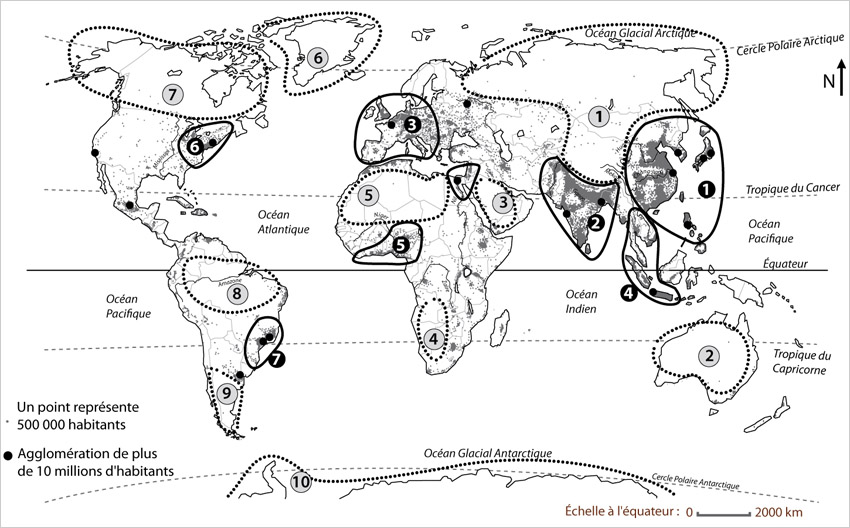 Densité de population :La répartition de la population n’est pas égale partout. Certains pays très peuplés peuvent quand même avoir des régions très peu peuplées, des déserts humainsFoyers de population :Déserts humains : 1 : 1 : 2 : 2 : 3 : 3 : 4 : 4 : 5 : 5 : 6 : 6 : 7 : 7 : 8 : 9 : 10 :